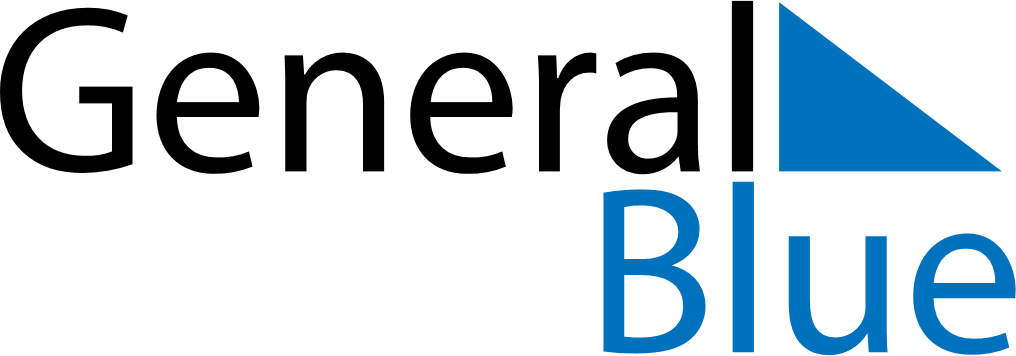 June 2020June 2020June 2020ColombiaColombiaMONTUEWEDTHUFRISATSUN123456789101112131415161718192021Corpus Christi22232425262728Sacred Heart2930Saints Peter and Paul